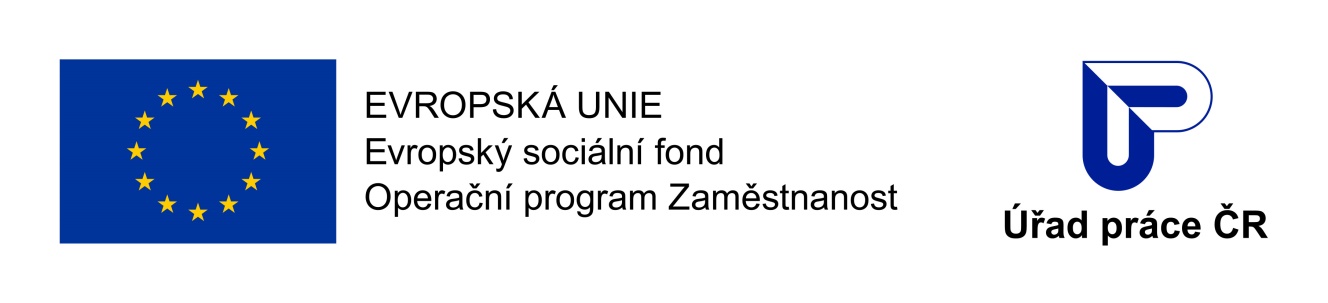 Úřad práce si Vás dovoluje pozvat naBURZU PRÁCETermín: 24.3.2020Čas: 13:00–15:00 hodMísto: ÚP ČR, Kontaktní pracoviště Karlovy Vary, Závodní 385/98Hledáte nové pracovníky?Pak využijte příležitosti  a navažte kontakty se zájemci o zaměstnání.V případě zájmu přihlásit firmu na burzu práce kontaktujte:Úřad práce ČR, Krajská pobočka v Karlových Varech, Kontaktní pracoviště Karlovy VaryBc. Hana Kejvalová, tel. 950 125 544, e-mail hana.kejvalova@uradprace.cz Těšíme se na Vás.Efektivní služby zaměstnanosti ("EFES")Reg. č.: CZ.03.1.54/0.0/0.0/15_011/0000056Projekt je financován z prostředků ESF prostřednictvím OPZ a státního rozpočtu ČR.